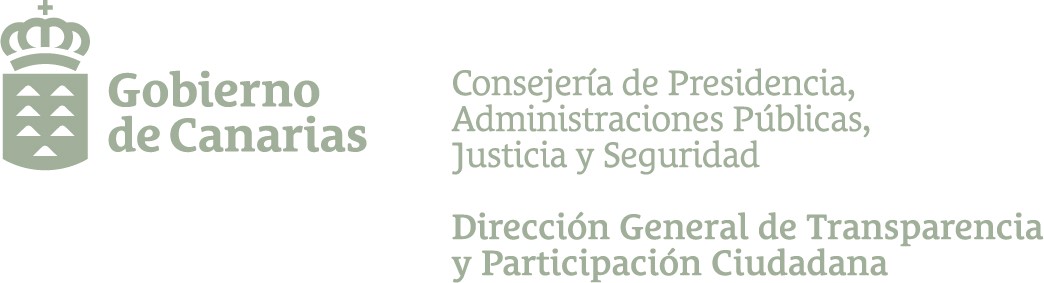 Mª ISABEL TABARES CURBELO, JEFA DE NEGOCIADO DE ENTIDADES JURÍDICAS DE LA DIRECCIÓN GENERAL DE TRANSPARENCIA Y PARTICIPACIÓN CIUDADANA DE LA CONSEJERÍA DE PRESIDENCIA, ADMINISTRACIONES PÚBLICAS, JUSTICIA Y SEGURIDAD, DEL GOBIERNO DE CANARIAS.CERTIFICA:Que de conformidad con los antecedentes que obran en el registro de Fundaciones de Canarias aparece que:La FUNDACIÓN CANARIA PARA LA REFORESTACIÓN, con CIF G35544204, figura inscrita en el Registro de Fundaciones Canarias con el número: 123, en virtud de Resolución de fecha 06/10/1999, siendo su finalidad de interés general y sin ánimo de lucro, encontrándose asimismo bajo el Protectorado de Fundaciones Canarias.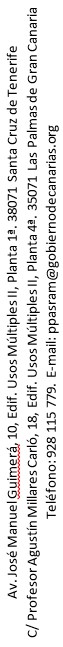 Por Resolución n.º 237 de la Dirección General de Transparencia y Participación Ciudadana de la Consejería de Presidencia, Administraciones Públicas, Justicia y Seguridad se inscribe la composición del Patronato, quedando formado de la siguiente manera:CLAUDIO ALONSO ROHNER PresidenciaÁNGEL FÉLIX MEDINA PADRÓN SecretaríaANTONIO BONNY MIRANDA VocalíaDON SERGIO PEREZ GARCÍA VocalíaMATÍAS GARCÍA BRUGOS VocalíaPara que conste, a solicitud de SERGIO ARMAS ROBAINA, con DNI: 42871854S, actuando en representación de la citada fundación, a los efectos oportunos, se expide en Las Palmas de Gran Canaria a treinta y uno de enero de dos mil venticuatro.Este documento ha sido firmado electrónicamente por:MARIA ISABEL TABARES CURBELO - JEFE/A NEGOCIADOFecha: 31/01/2024 - 10:41:50Este documento ha sido registrado electrónicamente:CERTIFICADO - Nº: 393 / 2024 - Libro: 281 - Fecha: 31/01/2024 12:09:59Fecha: 31/01/2024 - 12:09:59En la dirección https://sede.gobiernodecanarias.org/sede/verifica_doc?codigo_nde= puede ser comprobada la autenticidad de esta copia, mediante el número de documento electrónico siguiente: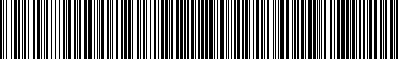  0e6DCNKxNAUiG4VP6Uvw-S1hqX6m_4m83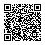 El presente documento ha sido descargado el 31/01/2024 - 12:24:16